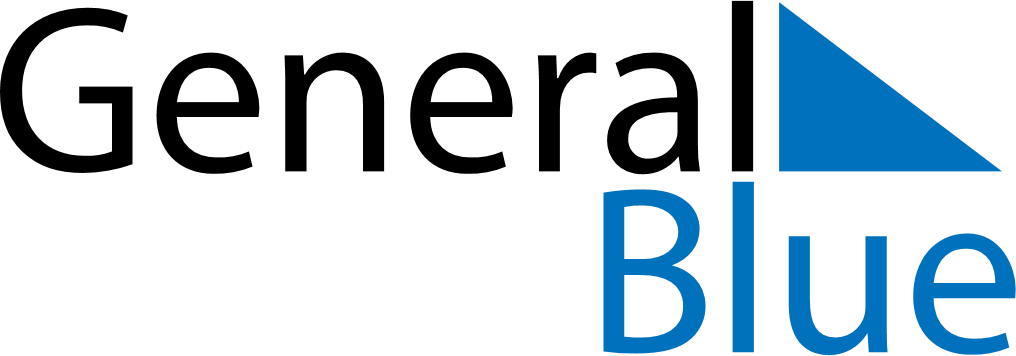 June 2024June 2024June 2024June 2024June 2024June 2024June 2024Nouakchott, MauritaniaNouakchott, MauritaniaNouakchott, MauritaniaNouakchott, MauritaniaNouakchott, MauritaniaNouakchott, MauritaniaNouakchott, MauritaniaSundayMondayMondayTuesdayWednesdayThursdayFridaySaturday1Sunrise: 6:27 AMSunset: 7:36 PMDaylight: 13 hours and 8 minutes.23345678Sunrise: 6:27 AMSunset: 7:36 PMDaylight: 13 hours and 8 minutes.Sunrise: 6:27 AMSunset: 7:36 PMDaylight: 13 hours and 9 minutes.Sunrise: 6:27 AMSunset: 7:36 PMDaylight: 13 hours and 9 minutes.Sunrise: 6:27 AMSunset: 7:37 PMDaylight: 13 hours and 9 minutes.Sunrise: 6:27 AMSunset: 7:37 PMDaylight: 13 hours and 10 minutes.Sunrise: 6:27 AMSunset: 7:37 PMDaylight: 13 hours and 10 minutes.Sunrise: 6:27 AMSunset: 7:38 PMDaylight: 13 hours and 10 minutes.Sunrise: 6:27 AMSunset: 7:38 PMDaylight: 13 hours and 11 minutes.910101112131415Sunrise: 6:27 AMSunset: 7:38 PMDaylight: 13 hours and 11 minutes.Sunrise: 6:27 AMSunset: 7:39 PMDaylight: 13 hours and 11 minutes.Sunrise: 6:27 AMSunset: 7:39 PMDaylight: 13 hours and 11 minutes.Sunrise: 6:27 AMSunset: 7:39 PMDaylight: 13 hours and 11 minutes.Sunrise: 6:27 AMSunset: 7:39 PMDaylight: 13 hours and 11 minutes.Sunrise: 6:27 AMSunset: 7:40 PMDaylight: 13 hours and 12 minutes.Sunrise: 6:28 AMSunset: 7:40 PMDaylight: 13 hours and 12 minutes.Sunrise: 6:28 AMSunset: 7:40 PMDaylight: 13 hours and 12 minutes.1617171819202122Sunrise: 6:28 AMSunset: 7:40 PMDaylight: 13 hours and 12 minutes.Sunrise: 6:28 AMSunset: 7:41 PMDaylight: 13 hours and 12 minutes.Sunrise: 6:28 AMSunset: 7:41 PMDaylight: 13 hours and 12 minutes.Sunrise: 6:28 AMSunset: 7:41 PMDaylight: 13 hours and 12 minutes.Sunrise: 6:28 AMSunset: 7:41 PMDaylight: 13 hours and 12 minutes.Sunrise: 6:29 AMSunset: 7:41 PMDaylight: 13 hours and 12 minutes.Sunrise: 6:29 AMSunset: 7:42 PMDaylight: 13 hours and 12 minutes.Sunrise: 6:29 AMSunset: 7:42 PMDaylight: 13 hours and 12 minutes.2324242526272829Sunrise: 6:29 AMSunset: 7:42 PMDaylight: 13 hours and 12 minutes.Sunrise: 6:30 AMSunset: 7:42 PMDaylight: 13 hours and 12 minutes.Sunrise: 6:30 AMSunset: 7:42 PMDaylight: 13 hours and 12 minutes.Sunrise: 6:30 AMSunset: 7:42 PMDaylight: 13 hours and 12 minutes.Sunrise: 6:30 AMSunset: 7:43 PMDaylight: 13 hours and 12 minutes.Sunrise: 6:30 AMSunset: 7:43 PMDaylight: 13 hours and 12 minutes.Sunrise: 6:31 AMSunset: 7:43 PMDaylight: 13 hours and 12 minutes.Sunrise: 6:31 AMSunset: 7:43 PMDaylight: 13 hours and 12 minutes.30Sunrise: 6:31 AMSunset: 7:43 PMDaylight: 13 hours and 11 minutes.